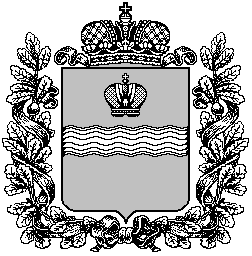 ИЗБИРАТЕЛЬНАЯ КОМИССИЯ КАЛУЖСКОЙ ОБЛАСТИПОСТАНОВЛЕНИЕ 30 ноября 2020 года                                                                          № 962/111-VIО формировании территориальной избирательной комиссии Кировского районаРассмотрев предложения по кандидатурам для назначения в состав территориальной избирательной комиссии Кировского района, и в соответствии со статьями 20, 22 и 26 Федерального закона «Об основных гарантиях избирательных прав и права на участие в референдуме граждан Российской Федерации», статьями 1, 12, 13 Закона Калужской области «О системе избирательных комиссий в Калужской области» Избирательная комиссия  Калужской  области ПОСТАНОВЛЯЕТ:Установить количественный состав территориальной избирательной комиссии Кировского района в количестве 13 членов с правом решающего голоса.Сформировать территориальную избирательную комиссию Кировского района в следующем составе:Блохина Евгения Петровна, предложена для назначения в состав комиссии Правлением Регионального отделения политической партии «Российская партия пенсионеров за социальную справедливость» в Калужской области;Воронкова Ольга Владимировна, предложена для назначения в состав комиссии Координационным Советом Калужского регионального отделения Политической партии ЛДПР – Либерально-демократической партии России;Гаврикова Людмила Ивановна, предложена для назначения в состав комиссии собранием избирателей по месту работы; Гуникова Екатерина Александровна, предложена для назначения в состав комиссии Советом Регионального отделения Политической партии СПРАВЕДЛИВАЯ РОССИЯ в Калужской области;Дойникова Калерия Евгеньевна, предложена для назначения в состав комиссии собранием избирателей по месту работы;Жукова Раиса Федоровна, предложена для назначения в состав комиссии территориальной избирательной комиссией Кировского района;Маркитанова Марина Николаевна, предложена для назначения в состав комиссии Бюро комитета КАЛУЖСКОГО РЕГИОНАЛЬНОГО ОТДЕЛЕНИЯ политической партии «КОММУНИСТИЧЕСКАЯ ПАРТИЯ РОССИЙСКОЙ ФЕДЕРАЦИИ»;Матюшко Ольга Петровна, предложена для назначения в состав комиссии собранием избирателей по месту работы;Османова Ирина Александровна, предложена для назначения в состав комиссии Президиумом Регионального политического совета Калужского регионального отделения Всероссийской политической партии «ЕДИНАЯ РОССИЯ»;Прокошкина Александра Анатольевна, предложена для назначения в состав комиссии собранием избирателей по месту работы;Сынчиков Дмитрий Алексеевич, предложен для назначения в состав комиссии территориальной избирательной комиссией Кировского района;Титова Ирина Николаевна, предложена для назначения в состав комиссии собранием избирателей по месту работы;Филатов Валерий Николаевич, предложен для назначения в состав комиссии Советом Регионального отделения в Калужской области Политической партии «НОВЫЕ ЛЮДИ».Направить настоящее постановление для опубликования в газету «Песочня» и разместить на официальном сайте Избирательной комиссии Калужской области.Председатель Избирательной комиссии Калужской области                                          В.Х. Квасов  Секретарь Избирательной комиссииКалужской области                                         И.А. Алехина